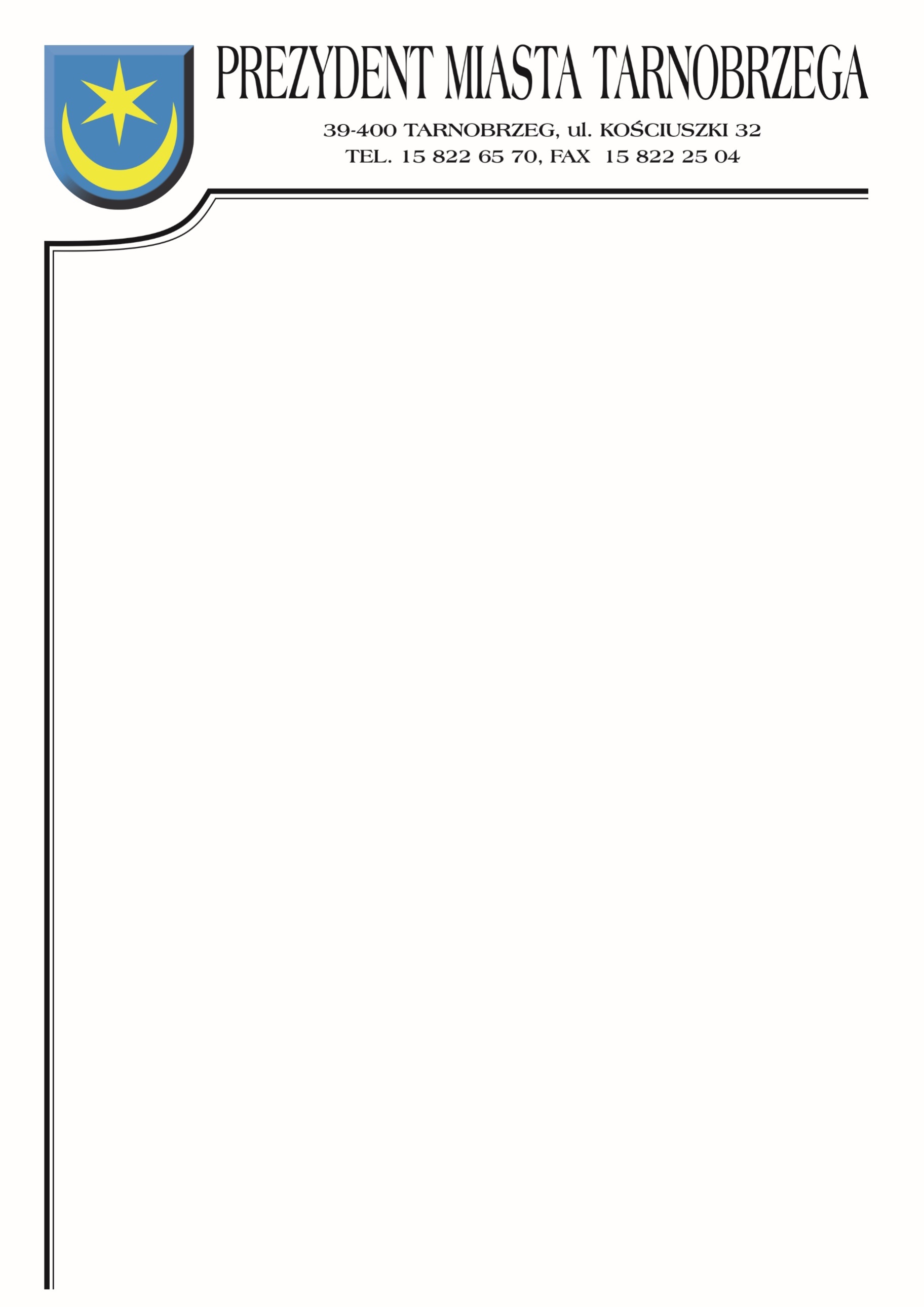 Znak sprawy: BZP-I.271.37.2021			 Tarnobrzeg, dnia 30 grudnia  2021r.Zamawiający:Miasto Tarnobrzeg reprezentowane przez Prezydenta Miasta Tarnobrzegaul. Kościuszki 3239-400 TarnobrzegINFORMACJA O KWOCIE PRZEZNACZONEJ NA SFINANSOWANIE ZAMÓWIENIADotyczy postępowania na wykonanie zadania pn.: Opracowanie dokumentacji projektowo - kosztorysowych wraz z nadzorem autorskim dla zadania inwestycyjnego pn.: Przebudowa ciągu dróg na oś. Piastów w Tarnobrzegu: Przebudowa ulicy Królowej Jadwigi, Przebudowa ulicy Świętej Kingi, Przebudowa ulicy Kanadyjskiej, Przebudowa ul. Gwarków od skrzyżowania z ul. Królowej Jadwigi do skrzyżowania z ul. Św. Kingi.Działając na podstawie art. 222 ust. 4 ustawy z 11 września 2019r. – Prawo zamówień publicznych (Dz.U.2021, poz. 1129 ze zm.), Zamawiający informuje, że na sfinansowanie zamówienia zamierza przeznaczyć kwotę 124 625,00 PLN brutto 